Gufata Ibyemezo Bishingiye Kuri Bibiliya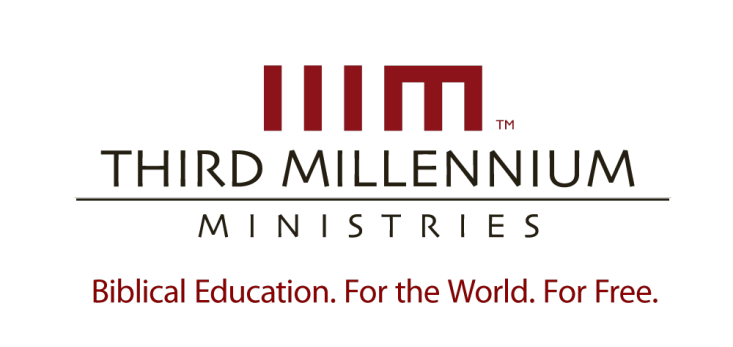 © 2012 by Third Millennium MinistriesAmabwiriza yose agomba kubahirizwa.  Nta gice cyizi nyigisho kigomba kwongera gukorwa mu buryo ubwo aribwo bwose  hagamijwe inyungu, uretse, gukoresha amagambo make mu rwego rwo kuzivugurura, ibitekerezo cyangwa kuzigisha udafite uruhushya  rwabazanditse , Third Millennium Ministries, Inc., P.O. Box 300769, Fern Park, Florida 32730-0769.                             IBYEREKEYE Third Millennium MinistriesWatangiye 1997, Third Millennium Ministries akaba ari umuryango wa Gikristo udaharanira inyungu wita ku gutanga Inyigisho za Bibliya ku Isi kandi ku Buntu. Mu gusubiza iki cyifuzo kinini mu rwego rw’isi, inyigisho z’ubuyobozi bwa  gikristo bushingiye kuri Bibliya,  turubaka imfashanyigisho zoroshye,inkunga, Gahunda y’ inyigisho mu mashusho zikoreshwa mu Manama ziri mu ndimi eshanu  (Icyongereza, Ikiyapani, Ikirusiya, Igishinwa cy’Abamadarini n’Icyarabu)  kandi zikwirakwiza ku buntu ku bazikeneye,cyane cyane abayobozi b’amatorero badashobora kubona  cyangwa  bagize amahirwe make yo  kwiga mu buryo busanzwe. Amasomo yose yanditswe, ateguwe kandi asohoka ari kumwe, yanditswe mu buryo busa kandi bwemejwe n’Umuyoboro w’Amateka (History Channel)©. Ubu buryo ntagereranwa kandi budahenze bwo kwigisha abayobozi b’Itorero bwagaragaye ko ari ingenzi mu isi yose. Twahawe igihembo cyitiriwe Telly (Telly Awards) kubera gusohora amavidewo yigisha kandi agaragara kandi izi gahunda z’amasomo zigishwa mu bihugu birenze 150. Inyigisho za Third Millennium ziboneka mu buryo bwa DVD, inyandiko, urubuga nkoranyambaga, Ibiganiro bya Televiziyo binyuze ku cyogajuru (satellite) no mu biganiro binyuzwa Radiyo na Televisiyo.Ukeneye ibindi bisobanuro byerekeranye n’umurimo wacu n’uko nawe wabigiramo uruhare wasura urubuga rwacu http: // thirdmill.org.IbirimoIntangiriro	1Ubusobanuro	1Imana n’Imigisha								  2Kamere y’Imana							  2Ibikorwa by’Imana							  2Ubwaguke bw’Ibivugwa							  3Ubwimbike bw’Ibivugwa							  4Ibisabwa by’Uburyo Butatu	.6Imvano Nyayo								   7Kwizera								   7Urukundo								   8Igipimo Nyacyo								   9Amategeko								   9Ibyanditswe Byose							 10Iyerekwa Rusange							 11Intego Nyayo								 11Ibikurikizwa by’Uburyo Butatu……………………………………………..13Aho Ibintu Bigana								 13Imyumvire							                         14Uko Bimeze							             14Ibyari Bikwiriye							 15Abo Byabayeho						             16Kuzuzanya								             18Umwanzuro……………………………………………………………………19INTANGIRIRO Ndatekereza ko buri Mukristo wese yakwemeranya nanjye ko Imyitwarire muri iki gihe ifite ikibazo, uretse mu batizera bo mu isi gusa, ahubwo no mu Itorero. Abatizera bashakishiriza mu nzira nyinshi uko batandukanya icyiza n’ ikibi. Ndetse n’Abakristo bazwi cyane ntibabura kugira ibyo bavugwaho iyo bageze mu bibazo by’ imyitwarire n’ umuco. Nabonye Abakristo benshi badafite imyitwarire bahagazeho na busa, n’abandi basa n’aboroshya ibintu byose mu bibazo by’imyifatire. Ndibwira ko uko ndushaho gusaza, ari ko ndushaho guhamya ko ikintu cya mbere dukeneye muri iki gihe ari uburyo bwo gusobanukirwa uko Ibyanditswe bikwiriye gushyirwa mu bikorwa mu buzima bwacu, mu mitekerereze yacu, mu mikorere no mu byiyumviro byacu — uburyo bwo gufata ibyemezo bishingiye kuri Bibiliya.Uru rutonde rw’ inyigisho ku Gufata Ibyemezo Bishingiye Kuri Bibiliya ni urwa mbere mu nyigisho zacu ku Myitwarire y’Umukristo. Muri izi nyigisho tuzibanda ku ntambwe Bibiliya idusaba gutera mu gihe dufata ibyemezo ku bintu byose mu buzima bwacu. Iri somo rya mbere twaryise “Imyitwarire mu Byanditswe.”Turaritangira dutanga ubusobanuro ku cyo twita Imyitwarire y’ Umukristo, hanyuma turebe ibisabwa by’ uburyo butatu mu mirimo myiza, dusoze tureba urugendo rwose rutugeza ku byemezo birimo imyifatire myiza. Reka dutangire dusobanura icyo Imyitwarire y’Umukristo ari cyo. UBUSOBANUROAbantu bose b’ahantu hose bagira imyitwarire yabo. Amadini atandukanye, imico, abaturage b’ahantu n’abantu ku giti cyabo bagenda bagira imyitwarire itandukanye ishingiye ku mitekerereze yabo n’ibyo baha agaciro.Gusesengura iyo mitekerereze n’imikorere itandukanye no kumenya imyanzuro ibikomokaho nibyo muri rusange byitwa imyitwarire.Mu mvugo imenyerewe, imyitwarire ni inyigo yo gutandukanya icyiza n’ikibi, icy’ukuri n’ikitari ukuri. Ubu busobanuro bwagombaga kuba buhagije mu kuduha icyerekezo mu byo tugiye kwiga, ariko muri aya masomo ntabwo tuzibanda cyane mu gucukumbura imyitwarire y’abantu, ahubwo tuzibanda ku myitwarire y’Abakristo ishingiye kuri Bibiliya.Ubwo rero tuzakoresha ubusobanuro bworoheje kuruta gushakisha ibyemewe n’ibitemewe. Tuzasobanura imyitwarire ya Gikristo mu buryo bukurikira: Uburyo bwa tewolojiya bugaragaza abantu, ibikorwa, n’imyitwarire Imana iha cyangwa idaha umugisha.Kugira ngo musobanukirwe neza imyumvire yacu ku myifatire ya Gikristo, turareba ibice bitatu by’ubu busobanuro: Icya mbere, turibaza aho ibi bihurira n’Imana n’imigisha yayo. Icya kabiri, turareba ubwaguke bw’ibivugwa mu myitwarire ya Gikristo.Icya gatatu, turavuga uburyo imyitwarire ya gikristo itagarukira ku bikorwa gusa.Reka duhere ku buryo ubusobanuro bwacu buhuza imyitwarire n’Imana n’imigisha yayo.Imana n’ ImigishaUbusobanuro bwacu butandukanye n’ indi myumvire, kuko bwibanda ku Mana n’ imigisha yayo kuruta gusesengura ibyiza n’ ibibi, cyangwa ibyemewe n’ ibitemewe. Ibihabwa umugisha n’ Imana biba ari byiza kandi byemewe. Naho ibidahabwa umugisha biba ari bibi kandi bitemewe. Ariko se kwibanda ku Mana n’ imigisha yayo muri ubu buryo bidusaba iki?Kwibanda ku Mana n’ imigisha yayo muri ubu buryo bishaka kuvuga ibintu bibiri: Icya mbere, kamere y’ Imana niyo gipimo cyemewe cy’ imico myiza. Icya kabiri, ibikorwa by’ Imana nibyo bigaragaza igipimo cy’ imico myiza. Reka turebe ibyo bitekerezo byombi mu magambo arambuye.Kamere y’ Imana	Tubanze kwemeranya ko Imana ubwayo ari yo gipimo gisumba ibindi cy’ ibyiza n’ibibi, ibyemewe n’ ibitemewe. Iyo tuvuze ibyo, tuba duhakanye ko nta kindi gipimo cy’ imico myiza kiri hanze y’ Imana, nubwo abantu bagira ibyo bafata nk’ibyiza ubwabo. Ahubwo tuba twemeza ko Imana yo idafite ikindi gipimo yigereranyaho kitari muri kamere yayo, kandi ko ibihuje na kamere yayo byose ari byiza kandi byemewe, naho ibitajyanye nayo byose ari bibi kandi bitemewe. 	Ibyo bitekerezo twabirebera mu nyigisho iri muri 1 Yohana 1:5-7:Imana ni umucyo kandi muri yo nta mwijima na muke uhari. Nituvuga ko dufatanije na yo tukagendera mu mwijima, tuba tubeshye tudakurikiza ukuri. Iyo tugendeye mu mucyo nkuko na yo iri mu mucyo, tuba dufatanije ubwacu, kandi amaraso ya Yesu Umwana wayo atwezaho ibyaha byose (1 Yohana1:5-7). Uku kugereranya Imana  n’ umucyo ni ryo suzuma ry’ ibanze ry’ imico myiza. Umwijima ugereranywa n’ ibyaha n’ibinyoma, naho umucyo ugereranywa n’ ukuri no kwezwaho ibyaha.Ni igishushanyo cy’ Imana itagira aho ihurira n’ icyaha muri kamere yayo. Ni nacyo gisobanuro cy’ icyaha nk’ ikintu cyose gihabanye na kamere y’ Imana. Duhereye kuri uyu murongo n’ indi isa na wo, turasabwa kureba kamere y’Imana nk’igipimo n’icyitegererezo cy’ubwiza no gutungana, kandi kubera iyo mpamvu, tugomba gufata nk’icyaha ikintu cyose gihabanye na kamere y’Imana. Ibikorwa by’ ImanaIkintu cya kabiri dushaka kuvuga iyo twibanda ku Mana n’imigisha yayo ni uko ibikorwa by’Imana ari byo bigaragaza imico myiza yayo. Uburyo bwihariye Imana yerekanamo ibyemewe n’ibitemewe ni mu gutanga imigisha. Kandi yerekana ibyo yanga n’ ibibi byose, ikoresheje kwimana umugisha no kurekura umuvumo. Iryo hame turibona incuro nyinshi cyane muri Bibiliya.Urugero, ubwo yasobanuraga ingingo zigize isezerano ryayo na Isirayeli mu Abalewi 26:3, Imana yemeye gutanga imigisha myinshi mu gihe bazaba bemeye “kugendera mu nzira zayo no kumvira amategeko yayo.” Uhereye mu murongo wa 14 muri icyo gice, yababuriye ko imivumo ikomeye izabageraho nibatumvira buri jambo rye ryose. Umva uburyo abamenyesha iyo mivumo mu Abalewi  26:14-16:Ariko nimutanyumvira ntimwitondere ayo mategeko yose, kandi nimwanga amategeko yanjye imitima yanyu ikanga amateka yanjye, bigatuma mutitondera amategeko yanjye yose ahubwo mukica isezerano ryanjye, nanjye nzabagenza ntya: nzategeka ibiteye ubwoba ko bibatera, urusogobero n’ ubuganga bizabamaramo amaso byonze imitima yanyu. Muzabibira ubusa kuko abanzi banyu ari bo bazabirya. Kandi nzahoza igitsure cyanjye kuri mwe (Abalewi 26:14-16).Imivumo iri muri iki gice ikomeza mu mirongo myinshi, buri umwe urusha undi kuba mubi. Nyamara Imana ivuga ko iyo mivumo izaba ku banze kumvira amategeko yayo bagasuzugura isezerano yagiranye nabo. Nta na hamwe muri iki gice Imana itangaza ko kutumvira amategeko yayo ari bibi cyangwa bitemewe. Nyamara uwo niwo mwanzuro wonyine dushobora gufata dukurikije akaga kazaba ku batayubaha.Uko dushakashaka mu Byanditswe inzira Imana yaduciriye zo kumenya icyiza n’ikibi, dusanga incuro nyinshi Bibiliya itubwira uko Imana yifata imbere y’ibyo twakoze, kuruta kubyita izina ko ari byiza cyangwa bibi. Iyo twitegereje imigisha n’imivumo biva ku Mana, tubona ko ikibazo cy’imyitwarire kirushaho gusobanuka mu mirongo myinshi. Uretse kwibanda ku Mana n’ imigisha yayo, ubusobanuro bwacu ku myitwarire ya Gikristo bwerekana ubwaguke bw’ibyo turimo kwiga.Uko dukoresha ijambo “imyitwarire” ntabwo tuba tuvuga agace kamwe ka tewolojiya, ahubwo tuba tuvuga tewolojiya yose n’imibereho ya Gikristo yose.Ubwaguke bw’Ibyo TwigaMu bihe byashize, imyitwarire yari agace gato ka tewolojiya kigisha ibijyanye n’imico y’abantu.Imyitwarire ya Gikristo yigishwaga nk’aho ari isomo rimwe mu masomo menshi ya tewolojiya.Muri iyo myumvire, abantu bashoboraga kwiga tewolojiya batitaye ku myitwarire.Ibyo byatumaga abigisha bavuga gake cyane ku myitwarire mu buzima.Ibyo bihabanye n’ubusobanuro bwacu bushimangira ko imyitwarire ya Gikristo ikora ku bice byose by’ubuzima bw’Umukristo. Imyitwarire ni tewolojiya yose ifatwa nk’uburyo bwo kumenya icyiza n’ikibi. Mu buryo bumwe cyangwa ubundi, buri somo ryose rya tewolojiya rifite aho rihurira n’ imigisha izanwa n’ ibyiza, n’imivumo izanwa n’ibibi.Buri somo ryose rya tewolojiya ridusaba kugira ibyo twizera, kugira ibyo dukora, no kugira ibyo twiyumvamo. Kandi kubera ko ari ngombwa kwizera, gukora no kwiyumvamo ibyo byose, tewolojiya yose igomba kwiga ibyemewe n’ibitemewe. Tewolojiya yose yiga ku myitwarire.Uretse ibyo gusa, imyitwarire ya Gikristo ikora ku bice byose by’ubuzima.Tewolojiya ubwayo ntabwo ari agace gato k’ubuzima. Mu gitabo cyanjye cya gatatu nise Imyigishirize yo Kumenya Imana, nasobanuye ko “tewolojiya” ari ugushyira mu bikorwa Ijambo ry’Imana mu buzima bwose. Mu yandi magambo, tewolojiya ntabwo ari ugutekereza ku Mana n’Ijambo ryayo. Ahubwo ni ugutekereza gutuma dushyira mu bikorwa. Nta na kimwe cyakorerwa hirya y’ibipimo by’imico myiza byashyizweho n’Imana. Warebera ubu busobanuro bw’imyitwarire na tewolojiya muri 2 Timoteyo 3:16-17.Ibyanditswe Byera byose byahumetswe n’ Imana kandi bigira umumaro wo kwigisha umuntu, no kumwemeza ibyaha bye, no kumutunganya, no kumuhanira (kumutoza) gukiranuka, kugira ngo umuntu w’Imana abe ashyitse, afite ibimukwiriye byose ngo akore imirimo myiza yose. (2 Timoteyo 3:16-17).Kwigisha, gucyaha, gutunganya, no gutoza/guhanira ni bwo buryo bwo gushyira mu bikorwa Ibyanditswe mu buzima bwacu. Dushobora kuvuga uyu murongo mu yandi magambo ngo, Ibyanditswe byose bifite umumaro muri tewolojiya itegurira umuntu w’Imana kugira imyitwarire itunganye mu bice byose by’ubuzima bwe. Muri make, imyitwarire ya Gikristo ikora ku bice byose by’ubuzima. Ubwimbike bw’Ibyo TuvugaNyuma yo kwibanda ku bwaguke bw’ibijyanye n’imyitwarire, ubusobanuro bwacu ntabwo bugarukira ku myitwarire gusa, ahubwo bugera no kuri kamere ya buri muntu ku giti cye.Ubusobanuro bwacu bw’imyitwarire ya Gikristo bushyira ahabona abantu, ibikorwa, n’imyitwarire bihabwa imigisha y’Imana n’ibitayihabwa.Ibipimo by’imico myiza by’Imana bigenzura ibikorwa byacu, ibitekerezo byacu n’ibyo imitima yacu igambirira, n’ibyo muri kamere zacu byose.Ubu rero dushobora guhamya tudashidikanya ko Bibiliya ishimangira imyifatire myiza. Kandi bigaragarira benshi ko ibikorwa bishobora kwemerwa no kutemerwa tutarinze gusobanura impamvu zose zatumye dutanga ubu busobanuro. Ariko tugomba kwibuka ko Ibyanditswe byera bisobanura imyitwarire yemewe n’itemewe. Hari bamwe mu bizera batekereza ko bashobora kugira imyitwarire y’imberabyombi, nukuvuga itari myiza kandi ntibe mibi. Nyamara Ibyanditswe byerekana kenshi cyane ko ibyiyumviro byacu bishora kwemerwa ko ari byiza, cyangwa bikamaganwa ko ari bibi. Kubera ko Bibiliya yigisha Abakristo guhuza ibice byose by’ubuzima bwabo n’ibipimo by’imico myiza by’Imana, imyitwarire ya Gikristo igomba guhindura imyitwarire, amarangamutima, ibyerekezo, imiteguro, ibigambirirwa, ibyo duhitamo, ibitekerezo, ibyo twizera, na kamere zacu zose. Urugero, muri Matayo 5:22, Yesu yigishije ko: Umuntu wese urakarira mwene se akwiriye guhanwa n’abacamanza (Matayo 5:22).No muri Matayo 5:28 yongeraho ko: Umuntu wese ureba umugore akamwifuza aba amaze gusambana na we mu mutima we (Matayo 5:28). Muri izi ngero zombi, Yesu yamagana amarangamutima n’imyitwarire bitemewe byo mu mutima, nubwo byaba bitarageza umuntu mu gikorwa. Urebye yigishaga ko iyo myitwarire ihanwa n’amategeko asanzwe ahana ibikorwa by’ibyaha. Kandi utekereze uko asobanura umutima w’umuntu muri Mariko 7:21-23:Kuko mu mitima y’abantu havamo imigambi mibi, guheheta no gusambana, kwiba no kwica, kwifuza kubi no kugira nabi, uburiganya n’iby’isoni nke, ijisho ribi n’ibitutsi, ubwibone n’ubupfu.Ibyo bibi byose biva mu muntu (Mariko 7:21-23).Uretse ko imyitwarire mibi ubwayo ari iyo kwamaganwa, ni nayo muzi w’ibikorwa bibi. Dukurikije Ibyanditswe, dushobora no kuvuga ko hariho abantu b’imico myiza n’ab’imico mibi. Imyitwarire mibi ituruka mu mutima mubi.Umutima mubi ugaturuka muri kamere mbi. Kubera iyo mpamvu, niba dushaka gushimisha Imana, ntabwo bihagije ko ibikorwa byacu n’imyitwarire yacu biba byiza, Ahubwo turasabwa no kuba turi abantu beza, dufite kamere nziza. Ibyanditswe bivuga kuri uko kuba beza mu Abaroma 8:5-9 aho Pawulo yanditse ngo:Abakurikiza ibya kamere y’umubiri bita kuby’umubiri, naho abakurikiza iby’umwuka bakita kuby’umwuka… kuko umutima wa kamere ari umwanzi w’Imana, kuko utumvira amategeko y’Imana, ndetse ntashobora kuyumvira…Ariko mwebwe ntimuri aba kamere.Ahubwo muri ab’umwuka niba Umwuka w’Imana aba muri mwe (Abaroma 8:5-9).Muri make, abatizera bose “babaho bakurikiza kamere y’umubiri.” Kamere zabo ni mbi. Kubw’ibyo, ibikorwa byabo n’imyitwarire yabo nabyo ni bibi. Paulo avuga ko izo kamere z’ibyaha azi zo soko y’imitima itumvira Imana, kandi zidashaka, ndetse zitanashobora kugandukira amategeko y’Imana. Igitandukanya abizera n’abatizera, ni uko bo batuwemo n’Umwuka Wera. Kandi yandika ku bakurikiza iby’umwuka, avuga ko bafite kamere nshya kuko Umwuka w’Imana atuye muri bo. Bivuga ko abizera ari ikinyuranyo cya kamere yaguye kubera ko bafite ubushobozi bwo kugendera mu bipimo by’imyifatire by’Imana. Rero, iyo tuvuze ko imyitwarire ya Gikristo ari “Tewolojiya ifatwa nk’uburyo bwo kwemeza abantu, ibikorwa n’imyitwarire bihabwa umugisha w’Imana n’ibitawuhabwa,” tuba tuvuga ibintu bitatu: Icya mbere, Imana ubwayo ni yo gipimo cy’imyifatire; no yo yonyine ifite urugero rw’icyiza n’ikibi. Icya kabiri, Tewolojiya, ndetse n’ubuzima bwose, igendera ku bipimo by’imyifatire.Icya gatatu, ibipimo by’imico myiza by’Imana nibyo bigenga ibikorwa byacu, n’ibitekerezo, n’ibyo imitima yacu igambirira, muri kamere zacu zose.Noneho ubwo tumaze kwemeranya ku cyo twita imyitwarire ya Gikristo, reka tugaruke ku byangombwa bitatu bisabwa mu mico myiza.IBISABWA BY’UBURYO BUTATUBumwe mu buryo bwadufasha kureba icyo Bibiliya yigisha kuri iyi ngingo itoroshye, ni ukureba uko Imyizerere ya Westminster isobanura imirimo myiza y’abatizera. Umva ingingo ya 16 igika cya 7, aho bavuga itandukaniro ryihariye mu mirimo myiza ikorwa n’abatizera.Imirimo ikorwa n’abataravuka ubwa kabiri… ishobora kuba ari ibyo Imana itegeka, bikagirira umumaro ba nyirabyo n’abandi, nyamara, kuko bidaturuka mu mitima itunganijwe no kwizera, kandi bikaba bidakozwe mu buryo bwemewe, bitajyanye n’Ijambo, bitagamije icyubahiro cy’Imana, ubwo biba bikorewe mu byaha kandi ntibishobora gushimisha Imana cyangwa ngo bitume ubikora ahabwa umugisha n’Imana.Muri iyi myumvire turabona koImyizerere ya Westminster ihamya ko abatizera bashobora gukora ibyo Imana itegeka. Ikigeretseho ni uko ibikorwa byabo bishobora kuzana inyungu nziza kuri bo ubwabo no ku bandi. Mu yandi magambo, abatizera bashobora gukora ibisa n’ibiri mu busobanuro bwacu bw’imyifatire myiza: ibikorwa bizana imigisha y’Imana. Ibyanditswe byera nabyo birabyemera. Urugero, muri Matayo 7:9-11 Umwami wacu yavuze aya magambo:Mbese muri mwe hari umuntu umwana we yasaba umutsima akamuha ibuye, cyangwa yamusaba ifi akamuha inzoka?Ko muri babi mukamenya guha abana banyu ibyiza, none So wo mu ijuru ntazarushaho guha ibyiza ababimusabye! (Matayo 7:9-11).Birasanzwe ko abantu muri rusange bakora ibyiza bireberwa inyuma, nko gukunda abana babo no kubaha ibyo bakeneye. Ndetse biranagoye kubona umuntu utarigeze akora ikintu na kimwe gisa n’ibyo Imana yemera, cyangwa utarigeze agira imyitwarire ishobora kumuhesha umugisha w’Imana.    Ariko rero, ntabwo Imyizerere ya Westminster igarukira aho. Ahubwo ivuga ko iyo mirimo abatizera bakora isa n’imirimo myiza, ntabwo ari imirimo yo gukiranuka. Iyo myizerere ivuga ko ari imirimo yo mu byaha; ntabwo ishobora gushimisha Imana cyangwa gutuma nyirayo agirirwa ubuntu n’Imana. Nubwo dushobora gushimira abatizera ko bakoze ibijyanye n’amategeko y’Imana, tugomba kwibuka ko atari imirimo yo gukiranuka. Ntabwo ishobora gushimisha Imana cyangwa kuzanira abayikora umugisha w’agakiza.Kuki se bimeze bityo? Ni gute imirimo igaragara ko ijyanye n’amategeko y’Imana yakwitwa iy’ibyaha? Nk’uko tuza kubibona, kumvira amategeko y’Imana bigomba guturuka mu mutima wibwira ibyiza.Ikindi, bigomba gukurikiza ibipimo nyabyo, bigendeye ku bivugwa mu Byanditswe byera.Icya gatatu, bigomba kuba bigamije intego ikwiriye, yo guhesha Imana icyubahiro. Muri make, igikorwa cyose kidaturutse mu mutima ukunze, kitajyanye n’ibipimo nyabyo kandi kitagamije intego nyayo, ntabwo gishobora guhabwa imigisha n’Imana. Reka tubanze turebe neza imvano nyayo yo mu mutima.Imvano NyayoIgikorwa cyose kidaturutse mu mutima ukunze, ntabwo kizahabwa imigisha y’Imana.Icya mbere, kigomba guturuka mu mutima utunganijwe no kwizera.Icya kabiri, ibikorwa bigomba gusunikwa n’urukundo rwa Kristo.KwizeraMu mvugo y’Imyizerere ya Westminster, “Imirimo… idaturutse mu mutima itunganijwe no kwizera… iba ikorewe mu byaha kandi ntishobora gushimisha Imana. Iki ni kimwe mu bisabwa kijyanye n’ubusobanuro twatanze ku myitwarire ya Gikristo yibanda ku bantu beza bafite kamere nziza. Kandi twamaze kubona ko abizera batuwemo n’Umwuka Wera bonyine ari bo bashobora gukora imirimo ihabwa imigisha n’Imana. Impamvu ya mbere ni uko abizera ari bo bonyine bafite imitima itunganijwe no kwizera. Aha haravugwa kwizera kuzana agakiza gutangwa n’Imana, kuba mu bizera kandi gukurira muri bo. Muri uko kwizera ni mo hari ukwezwa guhesha umwizera kamere nshya nziza. Icyo nicyo gisunikira abizera gukora imirimo myiza. Nk’uko Yakobo yabyanditse mu 2:14-20:Byavura iki niba umuntu avuga ko afite kwizera nyamara akaba ari nta mirimo akora? Bene uko kwizera kwabasha kumukiza? … Kwizera kutagira imirimo kuba gupfuye…Ntuzi yuko kwizera kutagira imirimo ari imfabusa? (Yakobo 2:14-20).Ukwizera gutunganya umutima, kuzana agakiza, ni nako gusunikira umuntu gukora imirimo myiza. Uko kwizera kugirwa n’abavutse ubwa kabiri gusa.Umva uko uwanditse Abaheburayo yabivuze mu 11:6:Udafite kwizera ntashobora kunezeza Imana, kuko uwegera Imana akwiriye kwizera yuko iriho ikagororera abayishaka.(Abaheburayo 11:6).Iyo gushaka imigisha y’Imana kwacu kudashingiye ku kwizera, ntidushobora kunezeza Imana kandi ntidushobora guhabwa umugisha na Yo. Mu yandi magambo, niba ibyo dukora tutabisunikwamo no kwizera, ntidushobora gukora imirimo myiza.Pawulo abivuga mu buryo bwimvikana kuruta abandi bose mu Byanditswe byera. Mu Abaroma 14:23 yaranditse ngo:  Igikorwa cyose kidakoranywe kwizera kiba ari icyaha (Abaroma 14:23).Ibikorwa bigomba guturuka mu kwizera kuzana agakiza kugira ngo binezeze Imana kandi byitwe imirimo myiza.Hejuru yo kugira kwizera kuzana agakiza, Ibyanditswe byera bishimangira n’imvano y’urukundo rwa Gikristo.UrukundoMu 1 Abakorinto 13 Pawulo atwigisha ko imirimo yacu itagira umumaro iyo idashingiye ku rukundo. Mu mirongo ya 1-3 yaranditse ngo:Nubwo navuga indimi z’abantu n’iz’abamalayika, ariko singire urukundo, mba mpindutse nk’umuringa uvuga cyangwa icyuma kirenga. Kandi nubwo nahanura nkamenya ibihishwe byose n’ubwenge bwose, nubwo nagira kwizera kose nkabasha gukuraho imisozi, ariko singire urukundo, ntacyo mba ndi cyo. Kandi nubwo natanga ibyanjye byose ngo ngaburire abakene, ndetse nkitanga ubwanjye ngo ntwikwe, ariko singire urukundo, ntacyo byamarira.(1 Abakorinto 13:1-3).Imirimo n’impano z’umwuka bibyara inyungu nyinshi nta gaciro bifite iyo bidasunitswe n’urukundo.Kandi nk’uko twamaze kubibona, ibintu byose bidahabwa umugisha ntabwo ari byiza mu maso y’Imana.Ibi kandi tubibonera mu buryo Yesu yasobanuye guhishurwa kw’Imana mu Byanditswe muri Matayo 22:37-40:“Ukundishe Uwiteka Imana yawe umutima wawe wose, n’ubugingo bwawe bwose, n’ubwenge bwawe bwose.” Iryo ni itegeko rikomeye ry’imbere. N’irya kabiri rihwanye na ryo ngiri: “Ukunde mugenzi wawe nk’uko wikunda.” Kuri ayo mategeko yombi, amategeko yose n’ibyahanuwe, nibyo yuririraho(Matayo 22:37-40).Kwanga amategeko y’Imana ni ukwanga Imana ubwayo yitanze mu isezerano ry’ubusabane. Kandi kutumvira amategeko ni icyaha. Aha Yesu yigishaga ko amategeko ubwayo n’ibindi byose byanditswe mu Isezerano rya kera, bidusaba gukunda Imana na bagenzi bacu hejuru y’ibindi byose. Urukundo ni igice cy’ingenzi cyane mu mategeko y’Imana idusaba kumvira yose, ku buryo igihe cyose tudakoreye mu rukundo, nta murimo wacu wahuza n’ibipimo by’Imana. Kandi igituma ibipimo byayo biba hejuru cyane, ni uko bidusaba gukunda Imana na bagenzi bacu. Abatizera ntabwo bakunda Imana: ni abanzi bayo. Kubera ibyo ntabwo bashobora gusunikwa n’urukundo rw’Imana.Mu yandi magambo, ntabwo bashobora kugira imvano nyayo. Kandi kubera ibyo, ntabwo bashobora gukora ibyo Imana iha agaciro, ni ukuvuga ibyiza. Igipimo NyacyoHamwe no kwerekana ko imirimo myiza igomba kugira imvano nyayo, Imyizerere ya Westminster ivuga ko imirimo myiza ihuza n’ibipimo nyabyo. Umva amagambo akoreshwa mu gice cya 16 igika cya 7:Imirimo ikorwa n’abataravuka ubwa kabiri… ishobora kuba ari ibyo Imana itegeka, bikagirira umumaro ba nyirabyo n’abandi, nyamara, kuko bidaturuka mu mitima itunganijwe no kwizera, kandi bikaba bidakozwe mu buryo bwemewe, bitajyanye n’Ijambo, bitagamije icyubahiro cy’Imana, ubwo biba bikorewe mu byaha.Aha barashimangira ko kugira ngo imirimo yitwe myiza, igomba gukurikiza igipimo cy’Ijambo ry’Imana, ari ryo, guhishurwa kw’Imana. Kugira ngo tumenye neza igipimo nyacyo, turareba ibintu bitatu: amategeko y’Ibyanditswe, Ibyanditswe byose, n’ihishurirwa rusange, harimo no kurema. AmategekoIcya mbere, amategeko yose yo mu Byanditswe yashyiriweho kutuyobora. Umva uko Yohana abivuga mu 1 Yohana 3:4:  Umuntu wese ukora icyaha aba agomye kandi icyaha ni bwo bugome. (1 Yohana 3:4).Urabona ko Yohana atavuga ngo ugomye aba akoze icyaha nk’aho ubugome ari ubwoko bumwe bw’icyaha. Ahubwo avuga ko ukoze icyaha wese aba agiweho n’urubanza rwo kugoma. Icyaha cyose ni ukwica amategeko y’Imana. 	Amagambo ya Yohana hano ntasubirwaho kandi ashyira igipimo nyacyo mu mvugo ikomeye cyane. Nyamara muri iki gihe hari Abakristo bamwe bibwira ko bashobora kwica amategeko amwe y’Imana ntibyitwe icyaha. Amategeko amwe ashobora kwirengagizwa. Intumwa Yakobo avuga kuri iyo ngingo cyane mu rwandiko rwe 2:9-10:Ariko niba murobanura ku butoni muba mukoze icyaha, mutsinzwe n’amategeko ko mwacumuye. Umuntu wese witondera amategeko yose agasitara kuri rimwe, aba ayacumuye yose (Yakobo 2:9-10).Hari amategeko amwe ahita aba icyaha ku bayishe, nko kurobanura ku butoni, nk’uko Yakobo abivuga. Ariko akomeza avuga ko kwica ingingo imwe y’amategeko ari ukwica ingingo zose z’amategeko. Kuko amategeko ari ikintu kimwe kigaragaza kamere y’Imana, bityo kwica agace kamwe k’itegeko ry’Imana ni ugucumura ku Mana. Niba kwica itegeko kose ari icyaha, ibyica amategeko y’Imana byose ni ibyaha. Noneho, tuzareba iyi ngingo mu magambo arambuye mu masomo akurikira, ariko tukiri aha tugomba gutandukanya amategeko y’Imana no kuyashyira mu bikorwa.Mu myumvire ya Bibiliya, itegeko ryose ni ntakuka ku bakurikira Kristo. Ariko inzira yo kuyashyira mu bikorwa ni iyo kwitonderwa cyane, ku buryo hari aho bishobora kuba byoroshye ahandi bikaba bigoranye. Icyakora byumvikane neza ko tudashaka kwamamaza inyigisho zo kujyana iyo bigiye. Ntabwo twemeranya n’abavuga ko Bibiliya ivuga ibintu bimwe kuri bamwe ikavuga ibindi ku bandi kandi byose bigahabwa agaciro kamwe. Ahubwo Bibiliya ivuga ibyo Imana ishaka kuvuga — ibyo abanditsi ba mbere bashakaga kuvuga. Ijambo ry’Imana ni ihame ridakuka, ntacyo twarihinduraho. Bityo rero, dufite uburenganzira bwo kuvuga ko imirimo myiza yose igomba guhuzwa n’ibipimo by’amategeko ari muri Bibiliya. Ibyanditswe byoseIcya kabiri, igipimo nyacyo kidusaba kugandukira Bibiliya yose.Imyizerere ya Westminster ntabwo ivuga ko amategeko y’Imana ari yo akurikizwa gusa mu gukora imirimo myiza, ahubwo Ijambo ry’Imana ryose ni ryo rikurikizwa mu gukora imirimo myiza. Ni ukuvuga ko imirimo myiza igomba gukurikiza inyigisho z’ihishurirwa ryose, by’umwihariko Ibyanditswe byera, ndetse n’ibice byose bitari mu byitwaga mategeko  mbere. Mwibuke ko amategeko ubwayo yajyaga yifashisha ibindi bice by’Ibyanditswe kugira ngo bibe ishingiro ry’amategeko. Urugero, mu Mategeko Icumi, itegeko ry’Isabato ryaturutse mu nkuru yo kurema kugira ngo rigire ubutware. Mu Kuva 20:9-11 dusoma ngo:Mu minsi itandatu ujye ukora, abe ari yo ukoramo imirimo yawe yose, ariko uwa karindwi no wo Sabato y’Uwiteka Imana yawe…Kuko iminsi itandatu ari yo Imana yaremeyemo ijuru n’isi n’inyanja n’ibirimo byose, ikaruhuka ku wa karindwi…Ni cyo cyatumye Uwiteka aha umugisha umunsi w’isabato, akaweza (Kuva 20:9-11).Ahangaha amategeko icumi ubwayo avana ubutware bwayo mu myanzuro ituruka ku nkuru yo kurema. Yesu nawe yakoze ibisa n’ibyo arengera abigishwa be baregwaga ko bica isabato ashingiye ku byo Dawidi yakoze. Umva uko yasubije Abafarisayo muri Matayo 12:3-4:Ntimwasomye ibyo Dawidi yakoze ubwo yasonzanaga n’abo bari bari kumwe, ko yinjiye mu nzu y’Imana akarya imitsima yo kumurikwa, amategeko atameye ko ayirya cyangwa abo bari bari kumwe, keretse abatambyi bonyine? (Matayo 12:3-4).Yesu yashyigikiye ibyo Dawidi yakoze kandi abivanamo isomo ry’imyifatire.Akora nkabyo nubwo ibyo iyi nkuru ivuga bitari byanditswe mu mategeko. Ubwo rero, turabona ko muri Bibiliya, amategeko yonyine atari yo agize ibipimo by’imirimo myiza, ahubwo n’ibindi bice byose. Kandi ibi ntibyagombye kudutangaza. Muribuka ko mu bice bibanza by’iri somo twasomye muri 2 Timoteyo 3:16-17 ngo:Ibyanditswe Byera byose byahumetswe n’Imana kandi bigira umumaro wo kwigisha umuntu, no kumwemeza ibyaha bye, no kumutunganya, no kumuhanira (kumutoza) gukiranuka, kugira ngo umuntu w’Imana abe ashyitse, afite ibimukwiriye byose ngo akore imirimo myiza yose. (2 Timoteyo 3:16-17).Pawulo ntabwo yagarukirije inyigo y’Ibyanditswe ku bice birimo amategeko gusa. Ahubwo yashimangiye ko Ibyanditswe byera byose bidutoza imyitwarire myiza. Kubw’ibyo, ibikorwa byacu bigomba guhuzwa n’ibipimo by’Ibyanditswe byose kugira ngo byemerwe ko ari byiza. Ihishurirwa rusangeAriko twasanze Ijambo ry’Imana ari rigari cyane kuruta Ibyanditswe. Mu buryo bwihariye, kwihishurira abantu mu gihe cyo kurema ubwabyo ari byo twita “ihishurirwa rusange” nacyo ari ikindi gipimo cy’imirimo myiza. Ahantu dusanga igitekerezo gisobanutse kuruta ibindi ni Abaroma 1:20. Niho Pawulo yanditse ngo:Kuko ibitaboneka byayo ari bwo bubasha bwayo buhoraho n’ubumana bwayo, bigaragara neza uhereye ku kuremwa kw’isi, bigaragazwa n’ibyo yaremye kugira ngo [abantu] batagira icyo kwireguza (Abaroma 1:20).Pawulo akomeza yerakana ko nubwo abantu bazi ibipimo by’Imana by’imico myiza, bahitamo gukora ibyaha. Ariko dore uko bimeze: Ibikorwa by’abantu bicirwaho iteka kuko bitajyanye n’ibipimo byerekanywe mw’ihishurirwa rusange ry’Imana. Cyangwa kugira ngo byumvikane mu mvugo twatangiye dukoresha, ihishurirwa rusange ni igice kimwe cy’Ijambo ry’Imana, kandi riri mu byo imirimo myiza igomba gukurikiza. Twakomeje kuvuga ko Ibyanditswe byera bitwigisha ko imirimo myiza igomba guhuzwa n’Ijambo ry’Imana nk’uko riboneka mu mategeko, mu byanditswe byera byose, no mu kuremwa. Intego NyayoUretse kuba dukeneye impamvu muzi nyayo, n’ibipimo by’Ijambo ry’Imana, imirimo myiza yacu yose ikeneye no kugira intego nyayo.Imirimo myiza ishobora kugira intego z’ako kanya.Urugero, ababyeyi bashaka amafaranga yo kugura ibyo kurya, kubaka amazu, kugura imyenda, baba bafite intego yo kwikenura no gukenura imiryango yabo. Iyo ni intego nziza. Ariko mu gihe twiga imyitwarire mbamutima, tuba tugamije intego nyamukuru y’ibyo abantu bakora byose.Niba ibikorwa byacu bigomba gushimisha Imana, intego z’ako kanya nko kwita ku miryango yacu, kumvira ababyeyi, kubahiriza isabato, n’ibindi, bigomba kuba ari igice cy’igishushanyo kinini cyane.Tugomba kubikora kuko amaherezo tugamije guhesha Imana icyubahiro mu mibereho yacu iyishimisha.Ibyanditswe byigisha ko mu buryo bwinshi butandukanye icyubahiro cy’Imana kigomba kuba intego ihatse izindi zose mu buzima bwacu. Ibyo bikorwa hakurikijwe ingero zihariye n’amahame ya rusange.Rumwe muri izo ngero ruboneka mu mabwiriza ya Pawulo yerekeye kurya inyama zaguzwe mu isoko. Pawulo yemera ko kuzirya no kutazirya byose biba bigamije guhesha Imana icyubahiro. Yanditse mu 1 Abakorinto 10:31:  Namwe iyo murya cyangwa murya cyangwa mukora ikindi kintu cyose, mujye mukorera byose guhimbaza Imana (1 Abakorinto 10:31).Pawulo yasobanukiwe kointego z’ako kanya zishobora kwemera kurya cyangwa kutarya. Icyo yashakaga kuvuga ni uko hari ikindi kigomba kuba hejuru y’intego z’ako kanya, ari cyo guharanira guhesha Imana icyubahiro, kandi icyo ni cyo gishobora gutuma kurya biba umurimo mwiza no kutarya bikaba umurimo mwiza. Petero nawe yavuze ibisa n’ibyo abwira abantu ibyerekeye impano z’umwuka. Umva amagambo akoresha muri 1 Petero 4:11:Umuntu navuga, avuge nk’ubwirijwe n’Imana, nagabura ibyayo abigabure nk’ufite imbaraga Imana itanga, kugira ngo Imana ihimbazwe muri byose (1 Petero 4:11).Icyo Petero akomozaho ni uko impano zose n’imirimo yose mu itorero igomba gukorwa hagamijwe icyubahiro cy’Imana. Ariko ihame rihatse ayandi Petero ashaka gukoresha hano ni uko ikintu cyose mu buzima bw’Umukristo kigomba gukorwa mu buryo buhesha Imana icyubahiro. Hari andi magambo yo mu Byanditswe arushaho gusobanura iryo hame rya rusange. Ahandi tubona rivugwa neza ni mu Abaroma 11:36 aho Pawulo yandika aya magambo yerekeza ku Mana:  Kandi byose ari we bikomokaho, akabibeshaho, akaba ari nawe tubikesha! Icyubahiro kibe icye iteka ryose, Amen! (Abaroma 11:36).Aha Pawulo agaragaza umunezero mwinshi aterwa n’uko ibintu byose bikomoka ku Mana, bivuga ko icyubahiro no guhimbazwa kw’Imana ari yo ntego ihatse izindi zose. Pawulo agashimangira iryo hame avuga ati, “Icyubahiro kibe icye iteka ryose!”Uyu murongo urahamya ko Imana ihabwa icyubahiro mu bintu byose bibaho kuko ari yo yabiremye, ibibeshaho, ibitegeka, ibiha imbaraga, kandi ibikoresha kubw’ icyubahiro cyayo. Ntawe byagombye gutangaza rero, ko yemera gusa imirimo iyihesha icyubahiro, kandi ikamagana imirimo yose itayihesha icyubahiro. Imana yemera kandi ikagororera imirimo igamije mbere na mbere kuyihesha icyubahiro. Ubwo tumaze kwemeranya ku busobanuro bushingiye kuri Bibiliya bw’imyitwarire ya Gikristo kandi tukareba ibisabwa by’uburyo butatu ku mirimo myiza, dukwiriye gushyira mu bikorwa ibyo bitekerezo dukurikije inzira y’uburyo butatu Umukristo akwiriye gufatamo ibyemezo.INZIRA Y’UBURYO BUTATUMuri aya masomo yose tuzasuzuma intambwe zifatika zigomba guterwa mu gufata ibyemezo bikurikije imyitwarire ya Gikristo.Icyakora aha tugeze hatwemerera gusa kureba ibizengurutse iyo nzira by’ibanze, naho inzira ubwayo tuzayisesengura mu masomo akurikira.Turatangira tureba ibintu bitatu: icya mbere, n’ibyerekezo bitatu amatsinda atandukanye y’Abakristo ajya ashaka kuganamo; icya kabiri, ni imyumvire itatu ku gufata ibyemezo by’imyitwarire; icya gatatu, ni ubwuzuzanye bw’iyo myumvire. Duhere ku byerekezo abantu bashaka kuganamo mu gihe bafata ibyemezo.IbyerekezoHari uburyo bwinshi abizera bagerageza gufatamo ibyemezo mu buzima bwabo, ariko bwose bushobora gushyirwa mu byiciro bitatu. Bamwe bibanda ku mutimanama no kuyoborwa n’Umwuka Wera, bagashyira uburemere ku kwemeza ko ibikorwa byiza bigomba guhuza n’ibyo bipimo. Abandi bikibanda ku Byanditswe, bashimangira ko ibikorwa byiza byose bigomba gukurikiza ibivugwa n’Ibyanditswe, ibitavugwa bikaba ari bibi. Abandi nabo bakibanda ku ngaruka z’ibikorwa, bemeza ko ibikorwa byiza bibyara ingaruka nziza, naho ibikorwa bibi bikabyara ingaruka mbi. Nk’uko twabibonye, Bibiliya isobanura ko imirimo myiza ari ituruka mu mpamvu muzi nyayo, ikurikije ibipimo nyabyo, kandi ifite intego nyayo. Kandi koko, ibyo bisabwa uko ari bitatu ku mirimo myiza bihuje neza n’ibyo tumaze kuvuga.Abibanda ku mutimanama no kuyoborwa n’Umwuka Wera baba bashyize imbere impamvu muzi nyayo. Twavuga koabo bahamya ko imirimo myiza ikorwa n’abantu beza gusa. Iyo basuzuma imbamutima zabo, bibaza ibibazo bisa bitya: Imyifatire yanjye ni iyihe? Ese ndakuze bihagije ku buryo nafata ibyemezo nyabyo? Ese mfite ubushobozi bwo mu mwuka bwo gukoresha Ijambo ry’Imana muri iki kibazo? Noneho hakaza abafata ibyemezo bikurikije ibipimo nyabyo.Abo ni babandi bagendera ku bivugwa mu Byanditswe. Iyo bahuye n’ikibazo cy’imyitwarire, ikibazo cya mbere bibaza ni iki: Ijambo ry’Imana ribivugaho iki? Hanyuma, hakaza abatekereza ku ngaruka y’ibikorwa byabo baba bashyize imbere intego nyayo. Bibanda ku kibazo ubwacyo, bakibaza ikibazo nk’iki: Ikibazo ni ikihe? Kiraturuka ku biki? Ni izihe ngaruka zishobora kuva mu bisubizo bishoboka kuri iki kibazo? Ibyo byerekezo bitatu Umukristo ashobora kuganamo mu gufata ibyemezo bye, biradufasha kumenya ko ibyo byerekezo bitatu bishushanya imyumvire itatu yo gufata ibyemezo by’imyitwarire. ImyumvireMuri aya masomo tuzavuga ibyemezo by’imbamutima muri ubu buryo: Ibyemezo by’imyitwarire bishingiye ku gushyira mu bikorwa Ijambo ry’Imana mu kibazo runaka n’umuntu runaka. Ubu busobanuro buhuriza hamwe ibintu byinshi twavuze. Twavuze “Ijambo ry’Imana” kuko guhishurwa kw’Imana ari cyo gipimo cy’ibyo dukemura byose. Ijambo “icyabaye” rikubiyemo ikibazo, intego, n’ingaruka z’ibisubizo dushaka gutanga. Kandi nituvuga “umuntu runaka” tuba dushaka guca akarongo ku miterere y’umuntu, impamvu muzi, n’umutimanama bimufasha guhitamo ibikorwa bikwiriye. Bityo, turashaka kwemeza ko ibyemezo bishobora gufatwa neza iyo ibyo byerekezo bitatu bikurikijwe mu kibazo runaka. Hari ubwo bisa no kwivuguruza ku bizera benshi iyo duhaye agaciro ibisabwa bitatu ku rwego rumwe. Ndabizi ko Abakristo bamwe bashyira uburemere bwinshi ku Ijambo ry’Imana nk’itegeko ryo kwizera ridakuka rigenderwaho. Muri ubwo buryo, tuba dushyize icyo Ibyanditswe byigisha hejuru y’ibindi byose. Nyamara biradufasha kubona ko iyo dukurikiza Bibiliya mu mikorere yacu, iyo twemeza ko Ibyanditswe ari ryo tegeko ryacu ridakuka, ni nabwo tubona ko Bibiliya itatwigisha kureba Ijambo ry’Imana gusa, ahubwo tureba n’icyabaye ndetse n’uwo cyabayeho kugira ngo twuzuze urugendo rwo gukemura ikibazo.  Imyitwarire igomba kureberwa mu buryo butatu cyangwa mu myumvire itatu itandukanye. Ireberwa mu myumvire y’Ijambo ry’Imana, mu myumvire y’ikibazo, no mu myumvire y’uwo cyabayeho.  Kandi muri Bibiliya, iyo myumvire yose iremewe. Ibyiza rero ni uko twakoresha iyo myumvire yose kandi ibitekerezo bivuye mu myumvire imwe bigatanga amakuru yafasha mu yindi myumvire nayo. Turaza kuvuga ku byerekezo bitatu cyangwa imyumvire itatu ijyanye n’imyitwarire. Turavuga imyumvire ijyanye n’uko byagenze, imyumvire ijyanye n’ibikwiriye gukorwa, n’imyumvire ijyanye n’abo byabayeho. Iyo myumvire tuzayigarukaho kenshi muri aya masomo, ariko ubu ho tugiye kureba ibitekerezo byayo by’ibanze gusa. Ijyanye n’uko byagenzeIyo gusesengura imyitwarire kwacu kwibanda ku bibazo ubwabyo, cyangwa ku ngaruka z’ibikorwa, cyangwa ku ntego, tuba tuyirebera mu myumvire y’uko byagenze. Ubwo buryo dushobora kubwita “indeberakure” kuko bwibanda ku iherezo cyangwa ku kizava mu bikorwa. Gusesengura imyitwarire uhereye ku myumvire y’uko byagenze bisaba kumenya isano iri hagati y’uburyo bwakoreshejwe n’uko ibintu byarangiye mu mikorere y’Imana, tukibaza ibibazo bimeze bitya: Ni ubuhe buryo buruta ubundi mu gusohoza imigambi y’Imana? Bisaba kandi guhamagarira abantu gukurikiza icyitegererezo cy’imico myiza kiruta ibindi, ari cyo Yesu, n’abandi bagiye bashimwa mu Byanditswe byera. Ibyanditswe bikunda kugendera kuri iyi myumvire kandi bikadukangurira natwe kubikurikiza mu gihe byitabaza ubudahangarwa bw’Imana, isumba byose kandi ibeshaho ibyo yaremye byose.Ibyo birushaho kwigaragaza iyo bihereye ku byakozwe mu gucungura, cyangwa bikatwerekeza ku Mana, kuri Yesu no ku bandi bafatwa nk’ibyitegererezo mu myifatire myiza.  Urugero, mu Abaroma 6:2-4, Pawulo aratwemeza ko gupfa ku byaha kwacu no guhambanwa na Kristo byabayeho kugira ngo tugere ku kintu gikomeye, ari cyo, kuzabaho tubatuwe ku cyaha: Twebwe abapfuye ku byaha twakomeza kuramira muri byo dute? … Twahambanywe na we[Kristo] mu rupfu rwe… kugira ngo nk’uko Kristo yazutse mu bapfuye… natwe tugendere mu bugingo bushya (Abaroma 6:2-4).Muri ibi, ntabwo yibanda ku mategeko y’Imana cyangwa ku murimo w’Umwuka Wera mu bugingo bwacu, ahubwo yibanda ku byabaye bifatika, birimo ibyatumye ducungurwa, n’icyo agakiza kacu kazatugezaho.	Pawulo kandi asoza igice cya 6 akomoza ku myumvire ijyanye n’uko byagenze mu myitwarire. Yanditse aya magambo mu Abaroma  6:20-22:Mukiri imbata z’ibyaha… mweraga mbuto ki zitari ibibakoza isoni, amaherezo yabyo akaba ari urupfu? Ariko noneho ubwo mwabatuwe ku byaha, mukaba imbata z’Imana, mwifitiye imbuto zanyu ari zo kwezwa, kandi amaherezo yanyu ni ubugingo buhoraho (Abaroma 6:20-22).Pawulo atera abasomyi be umwete wo kuba abera, bakirinda ibyaha bakoraga kera. Kandi akomeza avuga ko kuba abera kwabo bibahesha ubugingo buhoraho. Ubwo yerekanaga ingaruka, ariko akagerekaho n’ibihembo bihabwa uwagize ubugingo bwejejwe.	Petero nawe akoresha imvugo y’ibyabaye yerekeza ku myifatire myiza.Umva uko abivuga muri  1 Petero 2:21-22:Kuko na Kristo yabababarijwe akabasigira icyitegererezo, kugira ngo mugere ikirenge mu cye (1 Petero 2:21-22).Aha Petero arakangurira abizera kwemera kubabazwa kubwo gukiranuka, kandi akabikora atitabaje Ibyanditswe cyangwa atavugiwemo n’Umwuka Wera, ahubwo yitabaje ibyabaye mu mateka yo gucungurwa, by’umwihariko ku rugero rwa Yesu rwo kubabazwa ku musaraba. Ijyanye n’ibyari bikwiriyeAhari imyumvire yafasha Abakristo cyane ni iyo twakwita ko ijyanye n’ibyari bikwiriye. Ni imyumvire ishingiye ku kwemeza ko Ijambo ry’Imana ari cyo gipimo cyemewe cy’imyifatire myiza. Dusesengura imyitwarire dukurikije imyumvire ijyanye n’ibyari bikwiriye iyo turebye muri Bibiliya ngo itubwire ibyo dukora.Urugero, mu kugarura umuco wo kuramya Imana muri Isirayeli, Umwami Yosiya yahaye abantu amabwiriza yo kubahiriza Pasika. Mu 2 Abami 23:21 yabategetse ngo:Nimuziririze Uwiteka Imana yanyu Pasika, nk’uko byanditswe muri cya gitabo cy’isezerano (2 Abami 23:21).Ibyo avuga ntabwo ari inkuru zo gucungurwa, cyangwa ibyabaye bituma bahatirwa kuziririza Pasika, cyangwa kuba Imana ubwayo itanga amabwiriza yihariye yo kuziririza Pasika, ahubwo ko Ibyanditswe ubwabyo bibabwiriza kwibuka uwo muhango. Yahamagariye abantu kwita ku magambo y’amategeko Imana yahaye abantu abinyujije kuri Mose.Intumwa Yohana nawe yakoresheje imyumvire y’ibyari bikwiriye ubwo yitabazaga amategeko y’Imana nk’ishingiro ry’imyizerere n’imyifatire muri 1 Yohana 3:23:Itegeko ryayo ni iri: ni uko twizera izina ry’Umwana wayo Yesu Kristo, tugakundana nk’uko yadutegetse (1 Yohana 3:23). Aha naho Ijambo ry’Imana niryo ryari ishingiro ry’imyitwarire. Imana yatagetse ko abantu bitwara mu buryo runaka, kandi ubutware bwaryo nibwo bwonyine bwemezaga abantu ko bagomba kubigenza batyo. Ubwo tumaze kureba imyumvire ijyanye n’uko byagenze n’imyumvire ijyanye n’ibyari bikwiriye, reka turebe n’isesengura rishingiye ku myumvire ijyanye n’abo byabayeho.Ijyanye n’abo byabayehoIyo dukoresheje iyi myumvire twibaza ibibazo byihariye ku bagize uruhare mu byabaye, tuba dukurikije imyumvire ijyanye n’abo byabayeho. Ntabwo dushaka gushyigikira imyigishirize yo kubahiriza ibya buri muntu. Ahubwo turavuga ko tureba ibibazo by’imyitwarire dukoresheje imyumvire ijyanye n’imibereho y’abo bikorerwaho. Imyumvire ijyanye n’abo byabayeho yibanda ku mikoranire yihariye hagati y’umuntu bwite n’Imana.Iyo dusesengura imyitwarire dukoresheje iyi myumvire, ntabwo tuba dupfobeje ubutware bw’Imana, cyangwa ngo twogeze ibyiyumviro byacu nk’ikigero cy’ibyemewe n’ibitemewe. Ahubwo twibaza ibibazo bimeze bitya:Ese nahinduka nte kugira ngo mbe uwera? Kandi ntitwirengagiza gukora k’Umwuka Wera mu kwezwa k’umutimanama.Turabona rero ko Ibyanditswe byera byemeza ko imitimanama yacu no kuyoborwa n’Umwuka Wera ari bwo buryo bwo gutandukanya ibyemewe n’ibitemewe. Imyumvire y’uko byagenze, n’imyumvire y’ibyari bikwiriye, n’imyumvire y’abo byabayeho, yose n’ibikoresho byiza byo gusesengura myitwarire.Ibyanditswe bifite ingero nyinshi zikoresha ubu buryo, nko muri 1 Yohana 3:21 aho iyi ntumwa yandika iti:  Bakundwa, imitima yacu nitaducira urubanza, turatinyuka imbere y’Imana (1 Yohana 3:21).Icyo yavugaga ni uko nk’abantu bacunguwe, imitima yacu igomba guhuza n’imiterere y’Imana, kandi iyo urukundo rw’Imana ruguma muri twe, dushobozwa gutandukanya ibyemewe n’ibitemewe. Imana ubwayo ikorera mu bantu bayo ikabemeza iby’ukuri n’ibitari ukuri. Kandi iyo twemeranyije ibyo mu gusesengura imyitwarire, tuba dukoresheje imyumvire ijyanye n’abo byabayeho.Dusanga ibitekerezo bisa n’ibyo mu nyandiko za Pawulo. Urugero mu Abagalatiya igice cya 5 Pawulo ahuza imibiri yacu na kamere y’icyaha kandi agatanga urutonde rw’ibikorwa byinshi by’imico mibi bikomoka kuri kamere. Asobanura kandi ko Umwuka Wera akorera muri twe akazana ibyiza nk’urukundo, umunezero, n’amahoro. Ni muri ubwo buryo asobanura ko abizera bashobora gukora imirimo myiza kubwo kumvira Umwuka Wera ukorera muri bo. Umva uko yigisha mu Abagalatiya 5:16:  Muyoborwe n’Umwuka, nibwo mutazakora ibyo kamere yifuza (Abagalatiya 5:16).Uburyo bumwe bwemewe ku bizera bwo gusesengura imyitwarireni ukumvira Umwuka Wera ukorera muri bo. Kandi iyo tubikoze, tuba turebera ibyemewe n’ibitemewe mu myumvire ijyanye n’abo byabayeho.	Mu Abaroma 14:5, 14, 23 Pawulo ashyira uburemere bwinshi ku myumvire ijyanye n’abafite uruhare mu bintu ku buryo ashimangira ko kutumvira imitimanama yacu ari icyaha, nubwo imitimanama yacu itari imiziranenge. Umuntu wese namenye adashidikanya mu mutima we…Ndabizi neza kandi nemejwe rwose n’Umwami Yesu ko nta kintu gihumanya ubwacyo keretse utekereza ko gihumanya ni we gihumanya… Ariko urya ashidikanya wese aba aciriweho iteka, kuko atabiryanye kwizera (Abaroma 14:5, 14, 23).Pawulo yavugaga ibyo kurya byaterekerejwe ibigirwamana asobanurira Abakristo kubirya igihe cyose imitima yabo itazi ko hari indi mihango y’abatizera yabikoreweho. Ariko niba imitima yabo itabemerera kurya muri ubwo buryo, kubirya byababera icyaha.Biratangaje muri iki gice kubona Pawulo agaragaza ko kurebera ikibazo mu myumvire y’ibyari bikwiriye kubaho n’uko byagenze gusa, byatuma abizera benshi barya ibyo byo kurya. Ariko arashimangira ko bakwiriye no kuzirikana imyumvire ijyanye n’abo byabayeho, bakaba batemerewe kubirya keretse bafite imyanzuro imwe kuri iyo myumvire y’uburyo butatu. Ubwo tumaze gusobanura imyumvire ijyanye n’uko byagenze, ijyanye n’ibyari bikwiriye, ijyanye n’abo byabayeho, dukwiriye gufata umwanya wo kureba uko iyo myumvire yose ikorana kandi umwe wishingikiriza ku wundi. Iyi myumvire uko ari itatu ntabwo ari ibice bitandukanye by’ikintu kimwe, ahubwo ni uburyo bwo kurebera ikibazo cy’imyitwarire mu mpande zitandukanye. Nanjye ndemera ko rugikubita bishobora gutera urujijo. Ubundi kandi birasa n’aho ingero zose twagiye dutanga zagiye zibanda ku myumvire y’ubwoko bumwe mu gihe kimwe.Nyamara muby’ukuri ingero zose twatanze zikubiye hamwe iyi myumvire uko ari itatu.Twagiye duhitamo ingero zirimo imyumvire yumvikana kuruta iyindi kugira ngo twerekane itandukaniro ryayo.Ariko nta myumvire n’imwe muri iyo yaba yihagije ubwayo idakoranye n’indi.KuzuzanyaUbwa mbere, turebe ibifite uruhare mu myumvire y’uko byagenze. Ibyabaye byose biba bikomotanyije ibintu byinshi birimo n’abantu babifitemo uruhare, n’Ijambo ry’Imana, ari ryo gipimo cyo kugenzura ibyakozwe byose. Hatabayeho abantu, ntabwo twabona n’abasesengura imyitwarire, nta n’icyakozwe cyamenyekana rugikubita.Mu yandi magambo, nubwo twasesengura imyitwarire duhereye ku myumvire ijyanye n’uko byagenze, ubushashatsi bwacu bwakenera amakuru agaragaza ibyari bikwiriye n’uruhare rwa buri muntu. Byadufasha kuvuga ko tutarebeye byose mu ndorerwamo y’Ijambo ry’Imana, kandi tutemeye ko byose bikorerwa abantu, nta buryo twaba dufite bwo gusobanukirwa ibyabaye. Ni nako bimeze mu gihe tuvuga ku myumvire ijyanye n’ibyari bikwiriye.Tudashoboye gushyira mu bikorwa amagambo y’Ibyanditswe ku byatubayeho natwe ubwacu, tuba tudasobanukiwe n’Ibyanditswe ubwabyo.Ni nk’uko umuntu yavuga ngo, “Nzi icyo ‘Ntukibe’ bivuga, ariko sinzi uko nabikurikiza ndamutse nkoresheje nabi amafaranga y’umukoresha wanjye.” Uwo muntu ntabwo yaba asobanukiwe neza amagambo  “Ntukibe.” Aba yibeshya ko azi ibyari bikwiriye, ariko kuba atazi uburyo yashyira mu bikorwa iryo jambo aho rikenewe, bigaragaza ko aba atazi neza icyo Bibiliya isaba. Ibyo ni nabyo bikwiriye kuvugwa ku myumvire ijyanye n’abo byabayeho. Ntabwo dushobora gusobanukirwa abantu ubwabo tutabanje gusobanukirwa ibyababayeho ngo tubisesengure twifashishije Ijambo ry’Imana.Imitimanama yacu igomba guhabwa amakuru n’Ibyanditswe niba dushaka kumenya ibikwiriye.Tugomba kumenya ibijyanye n’icyabaye cyose mbere y’uko umutimanama utwemeza inshingano zacu mu kibazo.Ubwo rero, buri myumvire ikeneye amakuru aturuka mu yindi myumvire. Iyo dukoresheje imyumvire imwe mu buryo bukwiriye, bidufasha kubona ko ibyo tugeraho bimeze kimwe n’ibyo tuvana mu yindi myumvire. Ikibazo ni uko tutari abantu b’abaziranenge bamenya byose. Kubera iyo mpamvu, ubusanzwe ntabwo tubona neza ibibazo bijyanye n’imyumvire y’uko byagenze n’imyumvire y’abo byabayeho iyo turebeye ibintu byose mu myumvire y’ibyari bikwiriye kubaho gusa.Nta n’ubwo dushobora gusobanukirwa imyumvire y’ibyari bikwiriye n’imyumvire y’abo byabayeho turebeye byose mu myumvire y’uko byagenze gusa.Kandi rero turamutse turebye uruhande rw’ikibazo rujyanye n’uko byagenze gusa, ntabwo twagera ku myanzuro ikwiriye ijyanye n’ibyari bikwiriye gukorwa hamwe n’ababifitemo uruhare.Iyaba twashoboraga gutekereza neza ibijyanye n’imyitwarire, imyumvire yose y’uburyo butatu yagombye kutugeza ku myanzuro n’ibitekerezo bihwanye. Ariko kubera ko tutari abaziranenge, tugomba kwitabaza imyumvire y’uburyo butatu yose kugira ngo tubone amakuru yose ajyanye n’ibibazo byose by’imyitwarire. Dukoresheje imyumvire itatu yose, dushobora kubona ibikenewe byose kuri buri bwoko bw’imyumvire.UMWANZURO	Muri iri somo twatangiye ingingo y’Imyitwarire ya Gikristo tuyisobanura nka tewolojiya yose irebewe mu mpande zitandukanye z’imico myiza. Twasobanuye kandi ibisabwa na Bibiliya by’uburyo butatu ku mirimo myiza. Hanyuma dutanga icyitegererezo cyo muri Bibiliya cyo gufata ibyemezo bishingiye ku nyungu zo guhuza imyumvire y’uko byagenze, y’ibyari bikwiriye, n’iy’abo byabayeho.	Gufata ibyemezo bishingiye kuri Bibiliya muri iyi si y’iterambere bishobora kugorana cyane.Twisanga akenshi dukururwa n’ibintu byinshi bitagize aho bihurira n’ubutware bw’Imana no kugira neza kwayo.Ariko nk’Abakristo tugomba guhamya kugira neza kw’Imana, kandi tukagukurikiza mu byemezo byose dufata. Uburyo bumwe bwadufasha kubigeraho ni ugukoresha imyumvire y’ibyari bikwiriye, n’iy’uko byagenze, n’iy’abo byabayeho mu kwiga imyitwarire. Iyo duhurije iyo myumvire mu mitekerereze yacu, tuba twiteguye gusesengura ibibazo by’imyitwarire no gufata ibyemezo birimo ubwenge kandi bishingiye kuri Bibiliya.	For videos, study guides and other resources, visit Third Millennium Ministries at thirdmill.org.